Publicado en Cuenca el 18/09/2020 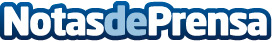 Llega a Cuenca, de la mano del COACM, la exposición 'Cela y algunos amigos. Casas de una generación'El jardín de la sede de la Demarcación de Cuenca del COACM, albergará hasta el próximo 10 de octubre, la exposición gráfica sobre la relación de Camilo José Cela con el mundo de la arquitecturaDatos de contacto:Javier Bravo606411053Nota de prensa publicada en: https://www.notasdeprensa.es/llega-a-cuenca-de-la-mano-del-coacm-la Categorias: Imágen y sonido Artes Visuales Literatura Castilla La Mancha Entretenimiento Arquitectura http://www.notasdeprensa.es